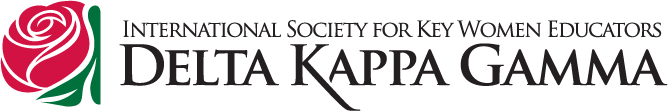                  2021-22 Mini Grant Application for Iota Phi SistersDescription of Iota Phi Mini Grant Proposai:President Pamela Briscoe has proposed we begin a Mini-Grant Program within our Iota Phi Chapter for our Sisters. Mini Grant Applications will begin in 2021-22. The purpose of this Mini Grant is to support our Iota Phi Sisters in funding their projects. These projects must benefit our Chapter/DKG, the Educational Community and/or Community Outreach Endeavors. The Board has approved a yearly set aside Mini Grant budget of $500.00. This amount is subject to a yearly review by Iota Phi Board Budget Committee. If there is a remaining amount from the $500.00 the amount will roll over each year. This amount will never exceed $500 unless additional money is approved by the Board.Application Information (Please fill out the Application below)NameAddressEmail AddressPhone(cell)*Membership Status: Active______ Retired________ Collegiate___________________Description of Mini Grant request: (75 words or less) …..can attach additional sheetsRespond: (Yes) or (No)This is a new request_____This is a continued request____Please circle Your requested amount Denomination listed below:   $50$75$100Other(smaller/more) _________Submission:Mini Grants are awarded at the beginning of the year.  Please submit your Application to our Corresponding Secretary Camille Fesmire who will forward it to the Mini Grant Committee. Send completed application to camchas67@gmail.com  or 233 Tennyson Street, Thousand Oaks, CA  91360.  All Applications will be reviewed by the Mini Grant Committee members and applicant will be notified in a timely manner.Deadline to Submit your Mini Grant: Post marked by November 15th.					Committee Report                                                                    	     Action TakenDate: _____________________Name of Project__________________________         Submitted By __________________________________Approved__________   Amount Approved_____________			**Not Approved___________Committee Comments: